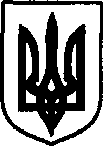 УКРАЇНАДунаєвецька міська рада VII скликанняР І Ш Е Н Н ЯСорок п'ятої сесії23 листопада 2018 р.				Дунаївці 				№29-45/2018рПро передачу безоплатно у власність земельних ділянок громадянамРозглянувши заяви громадян про затвердження технічної документації із землеустрою щодо встановлення (відновлення) меж земельної ділянки в натурі (на місцевості) та передачу безоплатно у власність земельних ділянок, що перебувають в їх користуванні, які набули права власності на житлові будинки, гаражі, господарські будівлі та споруди, технічну документацію із землеустрою щодо встановлення (відновлення) меж земельних ділянок в натурі (на місцевості), керуючись пунктом 34 частини 1 статті 26 Закону України «Про місцеве самоврядування в Україні», статтями 81, 116, 121, 122 Земельного кодексу України, враховуючи пропозиції спільних засідань постійних комісій від 20.11.2018 р. та 21.11.2018 р., міська радаВИРІШИЛА:1. Затвердити технічну документацію із землеустрою щодо встановлення (відновлення) меж земельних ділянок в натурі (на місцевості).2. Передати безоплатно у власність громадянам:2.1. Атаманюк Ганні Ісаківні (прож. м.Дунаївці, вул.Київська, 2-А, кв.1) для ведення садівництва земельну ділянку (кадастровий номер 6821882500:05:001:0175) площею 0,0589 га, за адресою: м.Дунаївці, мікрорайон "Берізки", вул.Квітнева, 3.2.2. Артковській Наталії Володимирівні (прож. м.Дунаївці, вул.МТС, 23, кв.41) для ведення особистого селянського господарства земельну ділянку (кадастровий номер 6821889500:03:001:0022) площею 0,5000 га, за адресою: с.Степок, вул.Шевченка.2.3. Буйніцькій Раїсі Олександрівні (прож. м.Хмельницький, вул.Довженко, 10/1, кв.36) для будівництва та обслуговування жилого будинку, господарських будівель і споруд земельну ділянку (кадастровий номер 6821888000:01:001:0022) площею 0,2500 га, для ведення особистого селянського господарства земельну ділянку (кадастровий номер 6821888000:01:001:0023) площею 0,3579 га, за адресою: с.Сивороги, вул.Центральна, 15. На земельній ділянці (кадастровий номер 6821888000:01:001:0022) встановлено обмеження щодо використання земельної ділянки: код обмеження–01.04, а саме: «Охоронна зона навколо (вздовж) об'єкта зв'язку», площа земельних ділянок, на які накладаються обмеження, становить 0,0029 га та 0,0006 га.2.4. Демцову Володимиру Миколайовичу (прож. м.Дунаївці, вул.Володимирська, 12) для ведення особистого селянського господарства земельну ділянку (кадастровий номер 6821887900:01:016:0017) площею 0,0599 га, за адресою: с.Січинці, вул.Річкова.2.5. Джумак Галині Степанівні (прож. м.Хмельницький, провул.Козацький, 38) для ведення особистого селянського господарства земельну ділянку (кадастровий номер 6821888000:01:006:0008) площею 0,1422 га, за адресою: с.Сивороги, вул.Центральна, 10, для ведення особистого селянського господарства земельну ділянку (кадастровий номер 6821888000:01:008:0004) площею 0,2500 га, за адресою: с.Сивороги. 2.6. Кулішко Олені Іванівні (прож. с.Заставля, провул.Гагаріна, 5) для будівництва та обслуговування жилого будинку, господарських будівель і споруд земельну ділянку (кадастровий номер 6821810100:01:007:0009) площею 0,1500 га, за адресою: с.Заставля, провул.Гагаріна, 5.2.7. Костюк Ірині Олегівні (прож. м.Хмельницький, вул.Лісогринівська, 28/1, кв.15) для будівництва та обслуговування жилого будинку, господарських будівель і споруд земельну ділянку (кадастровий номер 6821882700:01:026:0014) площею 0,2500 га, за адресою: с.Залісці, вул.Незалежності, 14.2.8. Міхайлишеній Валентині Іванівні (прож. с.Нестерівці, вул.Центральна, 15) для будівництва та обслуговування жилого будинку, господарських будівель і споруд земельну ділянку (кадастровий номер 6821887100:01:021:0006) площею 0,2500 га, за адресою: с.Нестерівці, вул.Центральна, 15.2.9. Мазур Марії Стапанівні (прож. с.Степокі, вул.Шевченка, 13-А) для будівництва та обслуговування жилого будинку, господарських будівель і споруд земельну ділянку (кадастровий номер 6821889500:03:001:0021) площею 0,2433 га, за адресою: с.Степок, вул.Шевченка, 13-А.2.10. Овчарук Валентині Миколаївні (прож. м.Вінниця, вул.Келецька, 87, кв.75) для ведення особистого селянського господарства земельну ділянку (кадастровий номер 6821885700:01:017:0017), площею 0,3575 га, для ведення особистого селянського господарства земельну ділянку (кадастровий номер 6821885700:01:017:0016), площею 0,1674 га, за адресою: с.Велика Кужелева.2.11. Пукліч Марії Дмитрівні (прож. м.Дунаївці, вул.Київська, 2-А, кв.11) для ведення особистого селянського господарства земельну ділянку (кадастровий номер 6821881500:04:014:0008), площею 0,1740 га, за адресою: с.Панасівка.2.12. Стусяку Івану Никифоровичу (прож. с.Великий Жванчик, вул.Римарчука, 13) для будівництва та обслуговування жилого будинку, господарських будівель і споруд земельну ділянку (кадастровий номер 6821880600:01:003:0013) площею 0,2500 га, за адресою: с.Великий Жванчик, вул.Римарчука, 13.2.13. Татаринцеву Анатолію Михайловичу (прож. с.Січинці) для будівництва та обслуговування жилого будинку, господарських будівель і споруд земельну ділянку (кадастровий номер 6821887900:01:027:0018) площею 0,2500 га, за адресою: с.Січинці, вул. Незалежності, 67-А.2.14. Тостановському Анатолію Пилиповичу (прож. с.Великий Жванчик, вул.Рашевського, 18) для будівництва та обслуговування жилого будинку, господарських будівель і споруд земельну ділянку (кадастровий номер 6821880600:01:015:0011) площею 0,1584 га, за адресою: с.Великий Жванчик, вул.Центральна, 11.2.15. Хіхловському Леоніду Вікторовичу (прож. м.Дунаївці, вул.Київська, 2-А, кв.34) для будівництва індивідуальних гаражів земельну ділянку (кадастровий номер 6821810100:01:083:0087) площею 0,0024 га, за адресою: м.Дунаївці, вул.Франца Лендера, 53-В/3. На земельній ділянці встановлено обмеження щодо використання земельної ділянки: код обмеження - 01.05, а саме: «Охоронна зона навколо (вздовж) об'єкта енергетичної системи», площа земельної ділянки, на яку накладаються обмеження, становить 0,0013 га.3. Внести зміни в земельно-облікову документацію.4. Громадянам здійснити державну реєстрацію права власності на земельні ділянки.5. Направити рішення Дунаєвецькому Управлінню ГУ ДФС у Хмельницькій області.6. Контроль за виконанням рішення покласти на заступника міського голови С.Яценка, земельно-архітектурний відділ апарату виконавчого комітету Дунаєвецької міської ради (В.Макогончук) та постійну комісію з питань містобудування, будівництва, агропромислового комплексу, земельних відносин та охорони навколишнього природного середовища (голова комісії С.Кобилянський).Міський голова								В.Заяць